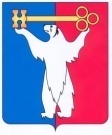 АДМИНИСТРАЦИЯ ГОРОДА НОРИЛЬСКАКРАСНОЯРСКОГО КРАЯПОСТАНОВЛЕНИЕ25.03.2016                                            г.Норильск                                                 № 178С целью совершенствования качества управления финансово-хозяйственной деятельностью муниципальных унитарных предприятий муниципального образования город Норильск и обществ с ограниченной ответственностью, единственным участником которых является Администрация города Норильска, руководствуясь Федеральными законами от 18.07.2011 № 223-ФЗ «О закупках товаров, работ, услуг отдельными видами юридических лиц», от 14.11.2002                 № 161-ФЗ «О государственных и муниципальных унитарных предприятиях»,             от 08.02.1998 № 14-ФЗ «Об обществах с ограниченной ответственностью», ПОСТАНОВЛЯЮ: Внести в постановление Администрации города Норильска от 20.06.2014      № 360 «Об утверждении Порядка согласования закупок товаров, работ, услуг, совершаемых муниципальными унитарными предприятиями муниципального образования город Норильск в рамках Федерального закона от 18.07.2011 № 223-ФЗ и Порядка согласования закупок товаров, работ, услуг, совершаемых обществами с ограниченной ответственностью, созданными путем преобразования муниципальных унитарных предприятий муниципального образования город Норильск в рамках Федерального закона от 18.07.2011 № 223-ФЗ» (далее – Постановление), следующие изменения:В наименовании Постановления и Порядка согласования закупок товаров, работ, услуг, совершаемых обществами с ограниченной ответственностью, созданными путем преобразования муниципальных унитарных предприятий муниципального образования город Норильск в рамках Федерального закона от 18.07.2011 № 223-ФЗ, слова «созданных путем преобразования муниципальных унитарных предприятий муниципального образования город Норильск» заменить словами «единственным участником которых является Администрация города Норильска»;По всему тексту Постановления и Порядка согласования закупок товаров, работ, услуг, совершаемых обществами с ограниченной ответственностью, созданными путем преобразования муниципальных унитарных предприятий муниципального образования город Норильск в рамках Федерального закона от 18.07.2011 № 223-ФЗ, слова «созданные путем преобразования муниципальных унитарных предприятий муниципального образования город Норильск» в соответствующих падежах заменить словами «единственным участником которых является Администрация города Норильска» в соответствующих падежах;Внести в Порядок согласования закупок товаров, работ, услуг, совершаемых муниципальными унитарными предприятиями муниципального образования город Норильск в рамках Федерального закона от 18.07.2011 № 223-ФЗ (далее – Порядок согласования закупок МУП), утвержденный Постановлением, следующие изменения:Пункты 3.2., 3.13. раздела 3 Порядка согласования закупок МУП исключить; В пункте 3.5. раздела 3 Порядка согласования закупок МУП слова «в течение 10 рабочих дней со дня утверждения в установленном порядке плановой производственной программы финансово-хозяйственной деятельности предприятия» заменить словами «в срок до 20 декабря текущего года»;Пункт 3.11 раздела 3 Порядка согласования закупок МУП после слов «за исключением закупки у единственного поставщика» дополнить словами «на сумму, не превышающую 300 тыс. руб.»;Пункты 3.3. - 3.12. раздела 3 Порядка согласования закупок МУП считать пунктами 3.2. - 3.11. соответственно;В абзаце 1 пункта 4.4. раздела 4 Порядка согласования закупок МУП слова «осуществления данной закупки с последующей корректировкой производственной программы» заменить словами «, целесообразности осуществления данной закупки»;Приложение 1 к Порядку согласования закупок МУП исключить.Внести в Порядок согласования закупок товаров, работ, услуг, совершаемых обществами с ограниченной ответственностью, созданными путем преобразования муниципальных унитарных предприятий муниципального образования город Норильск в рамках Федерального закона от 18.07.2011 № 223-ФЗ (далее – Порядок согласования закупок ООО), утвержденный постановлением, следующее изменение:В пункте 2.4. раздела 2 Порядка согласования закупок ООО слова «Руководителем Администрации города Норильска» заменить словами «заместителем Руководителя Администрации города Норильска по собственности и развитию предпринимательства».2. Опубликовать настоящее постановление в газете «Заполярная правда» и разместить на официальном сайте муниципального образования город Норильск.Руководитель Администрации города Норильска                              Е.Ю. ПоздняковО внесении изменений в постановление Администрации города Норильска от 20.06.2014 № 360